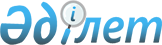 Еуразиялық өнеркәсіптік кооперация, субконтрактация және технологиялар трансфері желісін әзірлеу мен енгізу бойынша қызметтер көрсетуге техникалық тапсырманы бекіту туралыЕуразиялық экономикалық комиссия Алқасының 2019 жылғы 6 тамыздағы № 135 шешімі
      Еуразиялық үкіметаралық кеңестің 2019 жылғы 1 ақпандағы № 1 шешімімен бекітілген Еуразиялық экономикалық одақтың цифрлық күн тәртібі шеңберіндегі жобаларды іске асыру механизмдерінің 7-тармағының "б" тармақшасының және Еуразиялық үкіметаралық кеңестің 2019 жылғы 30 сәуірдегі "Еуразиялық өнеркәсіптік кооперация, субконтрактация және технологиялар трансфері желісі" жобасын іске асыру туралы" № 2 шешімінің 4-тармағының үшінші абзацының негізінде Еуразиялық экономикалық комиссия Алқасы шешті:
      1. Қоса беріліп отырған Еуразиялық өнеркәсіптік кооперация, субконтрактация және технологиялар трансфері желісін әзірлеу мен енгізу бойынша қызметтер көрсетуге техникалық тапсырма бекітілген.
      2. Осы Шешім ресми жарияланған күнінен бастап күнтізбелік 30 күн өткен соң күшіне енеді. Еуразиялық өнеркәсіптік кооперация, субконтрактация және технологиялар трансфері желісін әзірлеу мен енгізу бойынша қызметтер көрсетуге ТЕХНИКАЛЫҚ ТАПСЫРМА 1. Жалпы ережелер
      Шарттың нысанасы Еуразиялық өнеркәсіптік кооперация, субконтрактация және технологиялар трансфері желісін әзірлеу мен енгізу бойынша қызметтер көрсету (бұдан әрі осы бөлімде тиісінше – қызметтер көрсету, жоба, еуразиялық желі) болып табылады.
      Қызметтерді көрсету мерзімі – шарт жасалған күннен бастап 2020 жылғы 31 желтоқсан аралығы.
      Еуразиялық желі Жоғары Еуразиялық экономикалық кеңестің 2017 жылғы 11 қазандағы № 12 шешімімен бекітілген Еуразиялық экономикалық одақтың 2025 жылға дейінгі цифрлық күн тәртібін іске асырудың негізгі бағыттарына, Еуразиялық үкіметаралық кеңестің тиісінше 2017 жылғы 25 қазандағы № 4 және 2019 жылғы 1 ақпандағы № 1 шешімдерімен бекітілген Еуразиялық экономикалық одақтың цифрлық күн тәртібін іске асыру шеңберіндегі бастамаларды пысықтау тәртібіне және Еуразиялық экономикалық одақтың цифрлық күн тәртібі шеңберіндегі жобаларды іске асыру механизмдеріне, Еуразиялық экономикалық комиссия Кеңесінің тиісінше 2016 жылғы 21 желтоқсандағы № 143 және 2018 жылғы 30 наурыздағы № 23 шешімдерімен бекітілген Өнеркәсіптік кооперацияның және субконтрактацияның Еуразиялық желісін құру тұжырымдамасына және Еуразиялық технологиялар трансферінің желісін құру және оның жұмыс істеуі тұжырымдамасына, Еуразиялық экономикалық комиссия Кеңесінің "Еуразиялық экономикалық одақ шеңберіндегі өнеркәсіптік ынтымақтастықты цифрлық трансформациялау және Одаққа мүше мемлекеттердің өнеркәсібін цифрлық трансформациялау үшін жағдайлар жасау тұжырымдамасы туралы 2018 жылғы 5 желтоқсандағы № 1 ұсынымының ережелеріне сәйкес құрылады.
      Еуразиялық желінің интерфейсі мен электронды сервистеріне қолжетімділік орыс тілінде және Еуразиялық экономикалық одаққа мүше мемлекеттердің (бұдан әрі тиісінше – мүше мемлекеттер, Одақ) өзге де мемлекеттік тілдерінде қамтамасыз етіледі. Бұдан басқа, онлайн аударуға арналған бағдарламаны пайдалану арқылы ағылшын тілінде де қолжетімділік қамтамасыз етілуі мүмкін.
      Осы техникалық тапсырманың мақсаттары үшін 2014 жылғы 29 мамырдағы Еуразиялық экономикалық одақ туралы шартта, Одақ органдарының еуразиялық желіні құру және дамыту мәселелері жөніндегі шешімдерінде айқындалған мәндердегі ұғымдар пайдаланылады. 
      Осы техникалық тапсырмада мынадай терминдер мен анықтамалар пайдаланылады:
      Еуразиялық желінің базалық компоненті – белгілі бір сервистер жинағын қамтитын және өзін толыққанды жұмыс істейтін ұлттық компонент ретінде пайдалануға мүмкіндік беретін әмбебап платформалық шешім. Мүше мемлекет сұрау салған кезде базалық компонент мүше мемлекетке лицензиялық келісім бойынша өтеусіз негізде беріледі.
      Еуразиялық өнеркәсіптік кооперация, субконтрактация және технологиялар трансфері желісі – мүше мемлекеттердің шаруашылық жүргізуші субъектілеріне өнеркәсіптік кооперация мен субконтрактация бойынша неғұрлым тиімді әріптестерді жедел іріктеу, ірі өндірушілердің өндірістік тізбектеріне шағын және орта кәсіпорындарды тарту, технологиялар трансфері арқылы инновациялық процестерді ынталандыру механизмдерін ұсынатын экожүйе.
      Консорциум – мүше мемлекеттердің "Еуразиялық өнеркәсіптік кооперация, субконтрактация және технологиялар трансфері желісі" жобасын іске асыру мақсатында қызметін заңды тұлға құрмай жүзеге асыратын ұйымдарының бірлестігі. 
      Ұлттық компонент – еуразиялық желінің базалық компонентінің негізінде еуразиялық желінің "өзегіне" қосылуға арналған талаптарға сәйкес келетін ұлттық цифрлық өнімдер мен шешімдерді пайдалану арқылы мүше мемлекеттің уәкілетті органы қалыптастыратын платформалық шешім. 
      Ұлттық компонент операторы – еуразиялық желіні құру және оның жұмыс істеуі жөніндегі шешімдерде көзделген еуразиялық желінің ұлттық компонентін құру, пайдалану және дамыту функцияларын орындайтын, сондай-ақ мүше мемлекеттің уәкілетті органы беретін өкілеттіктерді іске асыратын заңды тұлға.
      Желі операторы – еуразиялық желіні құру және оның жұмыс істеуі жөніндегі шешімдерде көзделген еуразиялық желіні құру, пайдалану және дамыту функцияларын, сондай-ақ еуразиялық желінің жұмыс істеуіне байланысты Еуразиялық экономикалық комиссия беретін өкілеттіктерді орындайтын заңды тұлға.
      Шаруашылық жүргізуші субъектілердің тізілімі – шаруашылық жүргізуші субъектілердің міндетті тіркеу деректерін, еуразиялық желіге қатысушылар туралы мәліметтерді қамтитын, таратылған тізілімдер технологиясы негізінде ұлттық компоненттердің шаруашылық жүргізуші субъектілерінің тізілімі негізінде қалыптастырылатын бірыңғай деректер базасы (мүше мемлекеттердің шаруашылық жүргізуші субъектілері тізілімінің деректері ұлттық компоненттерде сақталады және интеграциялық компонент жағынан көрінеді).
      Өнім тізілімі – еуразиялық желіге қатысушылар шығаратын өнімнің, қызметтердің, технологиялардың, сондай-ақ оларға сұраныс туралы мәліметтердің бірыңғай деректер базасы, ол таратылған тізілімдер технологиясы негізінде ұлттық компоненттердің өнімі тізілімдерінің негізінде қалыптастырылады (мүше мемлекеттердің өнімі тізілімінің деректері ұлттық компоненттерде сақталады және интеграциялық компонент жағынан көрінеді). 
      Сервис-провайдер – қызметтер көрсетуге жауапты болатын және жобаға қатысушылардың белгілі бір сервистерге қолжетімділігін қамтамасыз ететін заңды тұлға.
      Мүше мемлекеттің уәкілетті органы – еуразиялық желінің ұлттық компонентінің жұмыс істеуін қамтамасыз ету жөніндегі қызметті жүзеге асыруға мүше мемлекет уәкілеттік берген, сондай-ақ "Еуразиялық өнеркәсіптік кооперация, субконтрактация және технологиялар трансфері желісі" жобасының шеңберінде ұлттық деңгейдегі іс-шараларды іске асыруға және (немесе) орындауға жауапты мемлекеттік билік органы немесе ұйым.
      Шаруашылық жүргізуші субъектілер – мүше мемлекеттің аумағында шаруашылық қызметін жүргізетін субъектілер.
      Электронды сервис (бұдан әрі – сервис) – еуразиялық желіге қатысушыларға қызмет көрсететін интерактивті өзара іс-қимыл құралдарының кешені.
      Еуразиялық желінің "өзегі" – еуразиялық желінің ұлттық компоненттерді бірыңғай еуразиялық желіге біріктіретін және ортақ сервистерді жариялауды, соның ішінде таратылған тізілім деректерін интеграциялау механизмдері, толассыз авторландыруды қамтамасыз ету және еуразиялық желінің сервистерін пайдалану жөніндегі статистикалық және биллингтік ақпаратты жинау есебінен қамтамасыз ететін интеграциялық компоненті.
      Еуразиялық желі өнеркәсіптік кооперация, субконтрактация және технологиялар трансфері мақсатында мүше мемлекеттердің шаруашылық жүргізуші субъектілерінің өзара іс-қимылын қамтамасыз етуге арналған және мүше мемлекеттердің шаруашылық жүргізуші субъектілеріне өнеркәсіптік кооперация мен субконтрактация бойынша неғұрлым тиімді әріптестерді жедел іріктеу, ірі өндірушілердің өндірістік тізбектеріне шағын және орта кәсіпорындарды тарту, шаруашылық жүргізуші субъектілер мен мүше мемлекеттердің мемлекеттік билік органдарының толассыз процестер мен цифрлы сервистерге мұқтаждығын қамтамасыз ету үшін жағдайлар жасау, өндірістік тізбектерді модельдеу және өндірістік қуаттарды оңтайлы жүктеу, сондай-ақ технологиялар трансфері мен шаруашылық жүргізуші субъектілердің өнімдерін ілгерілету мүмкіндігі арқылы инновациялық процестерді ынталандыру механизмдерін ұсынатын экожүйе болып табылады. 
      Еуразиялық үкіметаралық кеңестің "Еуразиялық өнеркәсіптік кооперация, субконтрактация және технологиялар трансфері желісі" жобасын іске асыру туралы" 2019 жылғы 30 сәуірдегі № 2 шешімі мен Еуразиялық экономикалық комиссия Кеңесінің 2019 жылғы 28 мамырдағы № 21 өкімімен бекітілген "Еуразиялық өнеркәсіптік кооперация, субконтрактация және технологиялар трансфері желісі" жобасын іске асыру жөніндегі іс-шаралардың жоғары деңгейлі жоспары (бұдан әрі – іс-шаралар жоспары) еуразиялық желіні құруға негіз болды.
      Осы техникалық тапсырмада көзделген қызметтерді көрсету кезінде Одақ құқығын құрайтын, соның ішінде қызметтер көрсетуге шарт жасасқаннан кейін күшіне енген халықаралық шарттар мен актілердің ережелерін ескеру қажет.
      Іс-шаралар жоспарын атқару үшін Тапсырыс беруші 2019 – 2020 жылдары жеке жұмыстар шеңберінде еуразиялық желіні құру мен енгізуге байланысты жұмыстарды үйлестіру жөніндегі жобалық офистің жұмыс істеуін ұйымдастырады. Орындаушы өзінің жобалық офисін құру мен оның жұмыс істеуін қамтамасыз етіп, оған қажетті ресурстар бөлуді көздеуге тиіс.
      Орындаушыда жобалық басқару бойынша біліктілігі бар ресурстардың бар екені туралы ақпарат қатысушының өтінімінде "Тапсырыс орналастырған қатысушының біліктілік мәліметтері" нысанында көрсетілуге тиіс. Орындаушының жобалық офисін ұйымдастыру және оның Тапсырыс берушінің жобалық офисімен өзара іс-қимылының тәртібі жөніндегі егжей-тегжейлі ұсыныстар қатысушының өтінімінде "Қызметтер көрсетудің сапасы туралы ұсыныстар және шартты орындау талаптары туралы өзге де ұсыныстар" нысанында көрсетілуге тиіс.
      2. Еуразиялық желінің кіші жүйелері мен компоненттерінің жалпы сипаттамасы
      Еуразиялық желі интеграциялық компонент ("өзек") пен ұлттық компоненттердің бірыңғай экожүйеге деректер беру арналарымен біріктірілетін жиынтығы болып табылады.
      Бұл ретте пайдаланушылық сервистерді құру және қосу жөніндегі әмбебап платформалық шешім болып табылатын еуразиялық желінің базалық компонентін ұлттық компоненттер ретінде пайдалануға болады.
      Еуразиялық желіні құру кезінде құрудың сервиске бағдарланған архитектурасы (SOA) қолданылуға тиіс, ол стандартталған хаттамалар бойынша өзара іс-қимыл жасау үшін таратылған, әлсіз байланысқан, алмастырылатын, стандартталған интерфейстерімен жасақталған деректер беруді пайдалануға негізделеді.
      Пайдаланушыларды бір мәртелік аутентификациялау іске асырылуға тиіс, ол қосымша есепке алу деректерін енгізуді қажет етпей, еуразиялық желінің сервистерін "ашық" пайдалануды қамтамасыз етеді.
      Пайдаланушылардың еуразиялық желі сервистерімен өзара іс-қимыл жасауы деректер берудің қорғалған хаттамаларын пайдалану арқылы жүзеге асырылуға тиіс.
      Еуразиялық желіде мыналар көзделуге тиіс:
      шаруашылық жүргізуші субъектілердің тізілімін, шығарылатын өнім, қызметтер, технологиялар туралы, сондай-ақ оларға сұраныс туралы мәліметтердің ақпараттық ресурстарын қамтитын еуразиялық желінің бірыңғай тізілімін қалыптастыру; 
      өнеркәсіптік кооперация және субконтрактация шеңберінде өнеркәсіптік қызмет субъектілерінің өзара іс-қимыл жасау процестерін цифрлық түрлендіру;
      технологиялар трансферінің процестерін цифрлық түрлендіру; 
      өнеркәсіптік кооперация, субконтрактация және технологиялар трансфері процестеріне байланысты процестерді (атап айтқанда, қаржылық, логистикалық, сондай-ақ ғылыми-техникалық қызмет саласындағы процестерді) цифрлық түрлендіру;
      өнеркәсіптік кооперация, субконтрактация және технологиялар трансфері шеңберінде шаруашылық жүргізуші субъектілердің өзара іс-қимылы процесінде қалыптасатын ақпаратты мониторингтеу және талдау құралдарын жасау.
      Еуразиялық желі өнеркәсіптік кооперация, субконтрактация және технологиялар трансфері процестерін автоматтандыруды қамтамасыз ететін ұлттық компоненттердің сервистеріне қолжетімділік беруге, сондай-ақ өнеркәсіптік кооперация, субконтрактация және технологиялар трансфері процестеріне байланысты қызметті жүзеге асыру кезінде қажетті қаржылық, логистикалық, кедендік және өзге де қызметтер көрсетуді ұсынатын сервистерді кеңейтуге мүмкіндік беруге тиіс.
      Еуразиялық желі үшінші елдердің шаруашылық жүргізуші субъектілерін тіркеу механизмдерін көздеуге тиіс.
      Еуразиялық желі Одақтың цифрлық күн тәртібі шеңберінде іске асырылатын жобаларды және Одақтың интеграцияланған ақпараттық жүйелерінің базалық ресурстарын ескере отырып жобалануға, іске асырылуға және дамытылуға тиіс. 
      Еуразиялық желіні құру архитектурасы ақпаратпен жұмыс істеу саласындағы ұлттық заңнама талаптарының орындалуын қамтамасыз етуге тиіс.
      Толықтыру және өзектілендіру үшін ұлттық компоненттердің операторларынан (модерациядан және қалыптандырудан өткен) шаруашылық жүргізуші субъектілер туралы деректерді және шығарылатын өнім, қызметтер, технологиялар, сондай-ақ оларға сұраныс туралы мәліметтерді қабылдауды қамтамасыз етуге қабілетті әмбебап интеграциялық сервистер жасалуға тиіс тізілімдер мен деректер базасының деректері еуразиялық желінің талдамалық және геоақпараттық сервистерінің ақпараттық негізі болуға тиіс.
      Еуразиялық желі мынаны қамтитын экожүйе болуға тиіс:
      еуразиялық желі "өзегінің" сервистері;
      мүше мемлекеттердің ұлттық компоненттерінің сервистері;
      сервис-провайдерлердің сервистерімен интеграциялану мүмкіндігі.
      Еуразиялық желі "өзегінің" негізі интеграциялық компонент болуға тиіс, ол мынадай бағдарламалық модульдерді қамтиды:
      1. еуразиялық желі порталы, ол мынаны қамтамасыз етуге тиіс: 
      1.1. еуразиялық желі пайдаланушыларының құқықтарын әкімшілендіру;
      1.2. нормативтік-анықтамалық ақпаратты жүргізу; 
      1.3. шаруашылық жүргізуші субъектілер тізілімімен жұмыс;
      1.4.  шығарылатын өнім, қызметтер, технологиялар, сондай-ақ оларға сұраныс туралы мәліметтердің ақпараттық ресурстарымен, өнім, қызметтер, технологиялар тізілімімен жұмыс;
      2. геоақпараттық жүйе;
      3. талдамалық модуль.
      4. ақпараттық өзара іс-қимыл модулі.
      Ұлттық компоненттердің, үшінші елдер мен экономикалық бірлестіктер сервистерінің жұмыс істеуі үшін қажетті бағдарламалық, ақпараттық, технологиялық архитектура мен есептегіш ресурстардың құрамын олардың операторлары еуразиялық желіге қосылуға арналған талаптарға сәйкес айқындайды.
      Шаруашылық жүргізуші субъектілер, сервис-провайдерлер, ұлттық компоненттердің операторлары мен еуразиялық желі операторы арасындағы ақша қаражатының транзитін қамтамасыз ететін агенттік схема бойынша жұмыс істеу үшін тиісті инфрақұрылымдық сервисті қосу мүмкіндігін қамтамасыз ету жолымен биллингті пайдалану механизмдері көзделуге тиіс.
      Еуразиялық желінің мынадай сервистері қосылуға тиіс.
      Шаруашылық жүргізуші субъектілердің жұмысы бойынша базалық сервистер:
      еуразиялық желінің шаруашылық жүргізуші субъектілерінің тізіліміндегі шаруашылық жүргізуші субъектілер туралы мәліметтерді енгізу, верификациялау және іздестіру;
      шығарылатын өнім, қызметтер, технологиялар туралы, сондай-ақ оларға сұраныс туралы мәліметтерді ақпараттық ресурстарға енгізу, верификациялау және іздестіру; 
      Базалық талдамалық сервистер:
      мүше мемлекеттерде көп өлшемді талдау мүмкіндігімен өнеркәсіптік кооперацияны, субконтрактацияны және технологиялар трансферін талдау және мониторингтеу сервистері; 
      индустриялық-инновациялық объектілер мен олардың инфрақұрылымы туралы мәліметтерге қол жетімділікті қамтамасыз ету ("Өнеркәсіп атласы" геоақпараттық сервисі);
      өнеркәсіптік кооперация, субконтрактация және технологиялар трансфері туралы білімдер базасы (wiki);
      Ұлттық сервистер:
      технологиялық сұрау салулар мен технологиялық ұсыныстар қалыптастыру жөніндегі технологиялар трансферінің сервистері;
      өнеркәсіптік кәсіпорындарды қолдау шараларының сервис-навигаторы;
      өнеркәсіптік өнімді сертификаттау, омологациялау жөніндегі қызметтерді, соның ішінде өндірістік объектілерді және олардың қызметін стандарттау жөніндегі қызметтерді іздестіру және оларға тапсырыс беру сервисі;
      Сервис-провайдерлердің сервистері:
      субконтрактацияның таңдап алынған тізбегі бойынша келісімшарттар жасасу сервисі;
      кооперациялық тізбектер құру сервисі;
      банктік сүйемелдеу сервисі;
      келісімшарттың орындалуын бақылау сервисі;
      көлік-логистикалық сүйемелдеу сервистері;
      қаржылық қызметтер көрсету мен сақтандыру қызметтерін көрсетудің маркетплейсі;
      салалық және халықаралық бенчмаркинг;
      заңдық маңызы бар құжат айналымы, шаруашылық жүргізуші субъектілердің арасында деректер алмасу (EDI);
      портфельдік инвесторды сүйемелдеу, контрагентті іздестіру және индустриялық жобаларға инвестиция салу туралы шарттар жасасу сервисі;
      смарт-келісімшарттар жасасу мүмкіндігін беру жөніндегі сервистер;
      кепілдік берілген тапсырысты қамтамасыз ету сервисі;
      өндірістік алаңды, жабдықты және мүлікті жалдау сервисі.
      Шығарылатын өнім маркетплейсінің функционалы екі сервисті: өнім тізілімін қамтамасыз ететін "шығарылатын өнім, қызметтер, технологиялар туралы, сондай-ақ оларға сұраныс туралы мәліметтерді ақпараттық ресурстарға енгізу, верификациялау және іздестіру" базалық сервисі мен шығарылатын өнім үшін сауда алаңын қамтамасыз ететін "субконтрактацияның таңдап алынған тізбегі бойынша келісімшарттар жасасу сервисі" сервис-провайдерінің сервисін үйлестіру арқылы іске асырылады. 
      Сервистер, сервис-провайдерлер, үшінші елдердің ұлттық компоненттері деңгейінде үшінші елдердің қатысушыларымен өзара іс-қимылды практикалық іске асыру, әскери-техникалық ынтымақтастыққа, мемлекеттік құпияға немесе қол жеткізу шектелген мәліметтерге қатысты мәселелер бойынша кооперация, дербес деректерді еуразиялық желінің "өзегінде" өңдеу және сақтау, сервистерді ұлттық деңгейде қосу мүмкіндігі бөлігінде ұлттық компоненттер операторларының қызметін регламенттеу осы техникалық тапсырманың нысанасы болып табылмайды және қажет болған кезде оларды Тапсырыс беруші жеке жұмыстар шеңберінде ұйымдастырады.
      3. Ақпараттық қауіпсіздікке қойылатын талаптар
      Ақпаратты санкцияланбаған қол жеткізуден қорғау Еуразиялық экономикалық комиссия мен мүше мемлекеттердің нормативтік-техникалық және әдістемелік құжаттамасын ескере отырып іске асырылуға тиіс.
      Еуразиялық желіде қол жеткізу шектелген мәліметтерді қамтымайтын ақпарат өңделуге тиіс. 
      Еуразиялық желінің жалпыға қолжетімді бөлімдерде жарияланбайтын деректеріне пайдаланушыларға қолжетімділік беру оларды сәйкестендіру, аутентификациялау және авторландыру жолымен қамтамасыз етілуге тиіс. Еуразиялық желіге ақпарат енгізетін пайдаланушылар өздері еуразиялық желіге орналастыратын мәліметтер үшін ұлттық заңнамаға және енгізілетін ақпараттың құрамында коммерциялық құпияның және таратылуы шектеулі өзге де ақпараттың жоқ екеніне келісім білдіру фактісіне сәйкес жауапты болуға тиіс.
      Санкцияланбаған қол жеткізуден қорғау үшін жүйеде мынадай рөлдік модель пайдаланылуға тиіс.
      Еуразиялық желіні пайдаланушылардың сыныптары:
      мейман – авторланбаған пайдаланушы;
      авторланған пайдаланушы;
      әкімші – еуразиялық желіні әкімшілендіру интерфейсінде авторланған пайдаланушы.
      Еуразиялық желінің жалпыға бірдей қолжетімді контенті тіркелмеген және авторланбаған кірушілердің бәріне бірдей қолжетімді болуға тиіс. 
      Порталдың авторланбаған пайдаланушысының жеке кабинеті болмайды және еуразиялық желінің мамандандырылған функциялары оған қолжетімді емес.
      Сыртқы ақпараттық ресурстармен өзара іс-қимыл жасаған кезде қауіпсіздікті қамтамасыз ету үшін еуразиялық желі өзара іс-қимылдың мына түрлерін қолдауға тиіс:
      қосымшалар арасында HTTPS қорғалған хаттамасын пайдалану арқылы өту;
      SOAP хаттамасы бойынша берілген құрылымның XML форматында деректер алмасу.
      Еуразиялық желі мен сыртқы ақпараттық ресурстар арасында деректерді жинау, өңдеу, беру және ұсыну процестері берілетін деректерді рәсімдеу мен кодтаудың бірыңғай принциптеріне негізделуге тиіс.
      Еуразиялық желіні пайдалану арқылы қол жеткізу жүзеге асырылатын ұлттық компоненттердің ақпараттық ресурстарының ақпаратын қорғауды Одақтың және ақпарат, ақпараттық технологиялар және ақпаратты қорғау саласындағы ұлттық заңнаманың талаптарына сәйкес тиісті ақпараттық жүйелер мен сервистердің иеленушілері (операторлар) қамтамасыз етуге тиіс.
      Штаттық режимде жұмыс істегенде еуразиялық желі мынаны:
      пайдаланушылардың күніне 24 сағат, аптасына 7 күн жұмыс істеуін;
      барлық функциялардың толық көлемде орындалуын қамтамасыз етуге тиіс.
      Еуразиялық желі:
      еуразиялық желінің бағдарламалық қамтылымында іркілістер туындауына;
      еуразиялық желінің аппараттық құралдарында іркілістер туындауына немесе олардың істен шығуына;
      байланыстың болмауына;
      электрмен қоректендірудегі кідірістерге байланысты авариялық жағдайлар орын алған кезде жұмысқа қабілеттілікті қалпына келтіру мүмкіндігін қамтамасыз етуге тиіс.
      Авариялық жағдайларда жүйенің тұрып қалуға төзімділігін қамтамасыз ету үшін үздіксіз қоректендіру, есептегіш қуаттарды және ақпарат беру арналарын резервтеу құралдары көзделуге тиіс. 
      Еуразиялық желінің жұмыс істеуі және орын алатын іркілістер туралы қызметтік ақпарат авариялық жағдайлардың қайтадан орын алуына жол бермеу мақсатында кейіннен жүйелі әкімшілердің талдауы үшін лог-файлдарда тіркелуге тиіс.
      Еуразиялық желі ақпаратының (бағдарламалық қамтылым мен деректердің) сақталуын қамтамасыз ету үшін ақпаратты резервтеу, қалпына келтіру және қайталау құралдары пайдаланылуға тиіс.
      Бағдарламалық қамтылым мен деректердің толық көшірмелерін жасау және сақтау бекітілетін резервтік көшіру регламентіне сәйкес жүзеге асырылуға тиіс.
      Еуразиялық желінің жұмыс істеуі шеңберінде алынған деректерді еуразиялық желінің жұмыс істеуі мақсатында ғана пайдалануға болады.
      4. Көрсетілетін қызметтердің құрамына қойылатын талаптар
      Осы техникалық тапсырманы орындау шеңберінде мынадай қызметтер көрсетілуге тиіс:
      1) консорциум қалыптастыру, консорциум туралы келісім жасасу (іс-шаралар жоспарының 7-тармағы);
      2) еуразиялық желі туралы ереже әзірлеу (іс-шаралар жоспарының 8-тармағы);
      3) еуразиялық желінің ұлттық компоненттеріне және сервис-провайдерлерге қойылатын талаптарды әзірлеу (іс-шаралар жоспарының 9-тармағы);
      4) еуразиялық желінің базалық компонентіне қойылатын талаптарды әзірлеу (іс-шаралар жоспарының 10-тармағы);
      5) жобаны (ақпараттық ресурсты) басқаруды мониторингтеу құралын жасау және бөлінген қолжетімділік құқықтарына сәйкес үйлестіру тобының барлық қатысушыларының оған қол жеткізуін қамтамасыз ету (іс-шаралар жоспарының 11-тармағы);
      6) мүше мемлекеттердің экспорттық әлеуетін ұлғайту мақсатында үшінші елдердің шаруашылық жүргізуші субъектілерінің еуразиялық желіге қосылу моделін әзірлеу (іс-шаралар жоспарының 13-тармағы);
      7) Еуразиялық экономикалық комиссия актілерінің жобаларын әзірлеу, еуразиялық желінің техникалық құжаттамасын әзірлеу (іс-шаралар жоспарының 14-тармағы);
      8) техникалық-жұмыс бабындағы жобалау бөлігінде еуразиялық желінің базалық компонентін (пайдаланушылық сервистерді құру мен қосу жөніндегі әмбебап платформалық шешімді) құру (іс-шаралар жоспарының 15-тармағы);
      9) еуразиялық желіні пайдалану арқылы өнеркәсіптік кооперацияға жұмылдырылған мүше мемлекеттердің шаруашылық жүргізуші субъектілерінің санын ұлғайту жөніндегі іс-шаралар жоспарын нақтылау және іске асыру (іс-шаралар жоспарының 17-тармағы);
      10) еуразиялық желінің базалық компонентін (пайдаланушылық сервистерді құру мен қосу жөніндегі әмбебап платформалық шешімді) құру және еуразиялық желінің ұлттық компонентін өрістету (іс-шаралар жоспарының 18-тармағы);
      11) еуразиялық желінің тұжырымдамалық жобасына сәйкес еуразиялық желінің интеграциялық компонентін әзірлеу және енгізу (іс-шаралар жоспарының 19-тармағы);
      12) еуразиялық желіні ілгерілету жоспарын әзірлеу және іске асыру. Мүше мемлекеттердің мемлекеттік билік органдары мен ұйымдары, сондай-ақ желіге өзге де қатысушылар үшін еуразиялық желіні дамыту мәселелері бойынша семинарлар мен вебинарлар өткізу (іс-шаралар жоспарының 20-тармағы);
      13) еуразиялық желіні, соның ішінде Одақтың цифрлық күн тәртібінің перспективалы жобаларымен (тауарлардың цифрлық қадағалануы, электрондық ілеспе құжаттарды қолдану, цифрлық көлік дәліздері, деректер айналымын реттеу), сондай-ақ Одақтың интеграцияланған ақпараттық жүйесінің базалық ресурстарымен тоғыстыру мақсатында іс-шаралар жоспарын әзірлеу (іс-шаралар жоспарының 21-тармағы);
      14) желі операторы мен сервис-провайдерлер, ұлттық компоненттердің операторы мен сервис-провайдерлер арасында агенттік келісімдер жасасу (іс-шаралар жоспарының 22-тармағы);
      15) еуразиялық желіні үшінші елдердің әріптестік трансшекаралық платформаларымен интеграциялау мүмкіндіктерін пысықтау (іс-шаралар жоспарының 23-тармағы);
      16) еуразиялық желінің ұлттық компонентін өрістету (іс-шаралар жоспарының 25-тармағы);
      17) өнеркәсіптік кооперация мен субконтрактацияның базалық сервистерін еуразиялық желінің интеграциялық компонентіне қосу (іс-шаралар жоспарының 26-тармағы);
      18) технологиялар трансферінің базалық сервистерін еуразиялық желінің интеграциялық компонентіне қосу (іс-шаралар жоспарының 27-тармағы);
      19) еуразиялық желінің интеграциялық компонентін және өрістетілген ұлттық компоненттерді тәжірибелік пайдалану (іс-шаралар жоспарының 28-тармағы);
      20) еуразиялық желінің интеграциялық компонентін өнеркәсіптік пайдалануға беру (іс-шаралар жоспарының 29-тармағы);
      21) еуразиялық желіні, соның ішінде Одақтың цифрлық күн тәртібінің перспективалы жобаларымен (тауарлардың цифрлық қадағалануы, электрондық ілеспе құжаттарды қолдану, цифрлық көлік дәліздері, деректер айналымын реттеу), сондай-ақ Одақтың интеграцияланған ақпараттық жүйесінің базалық ресурстарымен тоғыстыру мақсатында іс-шаралар жоспарын іске асыру (іс-шаралар жоспарының 30-тармағы);
      22) еуразиялық желінің интеграциялық компонентін және еуразиялық желінің ұлттық компоненттерінің интеграцияланған сервистерін тәжірибелік пайдалану нәтижелері бойынша еуразиялық желіні пысықтау (іс-шаралар жоспарының 31-тармағы);
      23) әкімшілендіру, техникалық және консультациялық қолдау қызметін ұйымдастыру, сондай-ақ мәліметтерді ұсынудың бірыңғайлығын қамтамасыз ету мақсатында ұлттық анықтамалықтар мен сыныптауыштарды ескере отырып, еуразиялық желінің бірыңғай тізілімінің жазбаларын сипаттау әдіснамасын қоса алғанда, каталогтау орталықтарының қызметін қамтамасыз ету (іс-шаралар жоспарының 32-тармағы);
      24) өнеркәсіптік кооперация мен субконтрактация сервистерінің базалық тізбесіне сәйкес жоспар бойынша еуразиялық желінің ұлттық компоненттерінің жұмыс істеп тұрған және құрылатын сервистерін еуразиялық желінің интеграциялық компонентіне қосу (іс-шаралар жоспарының 33-тармағы);
      25) технологиялар трансфері сервистерінің базалық тізбесіне сәйкес жоспар бойынша еуразиялық желінің ұлттық компоненттерінің жұмыс істеп тұрған және құрылатын сервистерін еуразиялық желінің интеграциялық компонентіне қосу (іс-шаралар жоспарының 34-тармағы);
      26) ұлттық компоненттердің өнеркәсіптік кооперация мен субконтрактация сервистерін еуразиялық желіге қосу жөніндегі іс-шаралар жоспарын әзірлеу және бекіту (іс-шаралар жоспарының 35-тармағы);
      27) ұлттық компоненттердің технологиялар трансфері сервистерін еуразиялық желіге қосу жөніндегі іс-шаралар жоспарын әзірлеу және бекіту (іс-шаралар жоспарының 36-тармағы);
      28) еуразиялық желі шеңберінде (ел, сала, уақыт бөлінісінде және басқа да бөліністерде) мүше мемлекеттерде өнеркәсіптік кооперацияны, субконтрактацияны және технологиялар трансферін сипаттайтын деректерді мониторингтеу мен талдау тәсілдерін, соның ішінде индустриялық интернетті пайдалану мүмкіндігін ескере отырып әзірлеу және іске асыру (іс-шаралар жоспарының 37-тармағы);
      29) еуразиялық желіні тәжірибелік пайдалану қорытындысы бойынша еуразиялық желінің ұлттық компоненттеріне және сервис-провайдерлерге қойылатын талаптарды нақтылау (іс-шаралар жоспарының 38-тармағы);
      30) еуразиялық желіні тәжірибелік пайдалану қорытындысы бойынша еуразиялық желі туралы ережеге өзгерістер енгізу (іс-шаралар жоспарының 39-тармағы);
      31) жобаның жоспарланған нәтижелеріне қол жеткізілуін бағалау. Жобаның іске асырылуын қорытындылау және жобаны одан әрі дамыту жөніндегі ұсыныстар (іс-шаралар жоспарының 40-тармағы).
      5. Көрсетілетін қызметтердің мазмұнына қойылатын талаптар
      6. Қызметтер көрсету кезеңдері мен мерзімдеріне қойылатын талаптар 
      Осы техникалық тапсырма бойынша қызметтер екі кезеңде көрсетілуге тиіс. 
      Бірінші кезең шеңберінде жұмыстарды аяқтау мерзімі: 2019 жылғы ___желтоқсан. 
      Екінші кезең шеңберінде жұмыстарды аяқтау мерзімі: 2020 жылғы ___желтоқсан.
      Қызметтер көрсету кезеңдері бойынша ұсыныстарды қоса алғанда, қызметтерді көрсетудің күнтізбелік жоспарының жобасы қатысушының өтінімінде "Қызметтер көрсетудің сапасы туралы ұсыныстар және шартты орындау талаптары туралы өзге де ұсыныстар" нысанында мынадай шектеулер ескеріле отырып көрсетілуге тиіс:
      7. Көрсетілген қызметтерді тапсыру мен қабылдау тәртібіне қойылатын талаптар 
      Жұмыстарды тапсыру-қабылдау қызметтер көрсетудің күнтізбелік жоспарына сәйкес кезең-кезеңімен жүргізіледі.
      Қызметтер көрсету нәтижелерін қабылдау көрсетілген қызметтерді тапсыру-қабылдау актісімен (бұдан әрі – қаржылық акт) ресімделеді.
      Қаржылық актіде көрсетілген әрбір қызмет көрсету үшін тиісінше ресімделген техникалық актілер мен бекіту актілерінің болуы қаржылық актіге қол қоюдың қажетті шарты болып табылады.
      Қызмет көрсету нәтижелеріне ескертулердің жоқ екені Тапсырыс берушінің жауапты өкілдерінің келісу парағына қол қоюымен расталады, оған Орындаушының жауапты өкілдері алдын ала қол қояды.
      Тиісті қызмет көрсетуге толық ресімделген келісу парағы болса, техникалық актіге Тапсырыс берушінің өкілі қол қояды.
      Тапсырыс берушінің техникалық актіге қол қоюға уәкілеттік берілген өкілдері әр қызмет көрсету үшін жеке айқындалады. 
      Қызмет көрсету нәтижелерін Тапсырыс берушінің жауапты өкілдері міндеттердің бөлінуіне сәйкес:
      жалпы және функционалдық талаптар бөлігінде;
      ақпаратты қорғауға қойылатын талаптар бөлігінде;
      ақпараттық-коммуникациялық инфрақұрылымға қойылатын талаптар қарастырады.
      Қызмет көрсету нәтижелерін Тапсырыс берушінің ең ұзақ қарау мерзімі шартта айқындалады.
      Ескертулер болған жағдайда, қабылдаудан уәжді бас тарту ресімделеді. Қызмет көрсету нәтижелеріне ескертулер болмаған жағдайда, бекіту парақтары мен техникалық актілерге қол қойылады.
      Орындаушылар тарапынан қол қойылған келісу парағы тиісті қызметті көрсету нәтижелерімен бірге Тапсырыс берушіге ұсынылады.
      Тапсырыс берушінің жауапты өкілдері орындаушы ұсынған материалдарды қарайды.
      Келісу парағына Тапсырыс беруші өкілдерінің қолдарын жинауды Орындаушының өкілдері жүзеге асырады.
      Қызмет көрсету нәтижелерін қарауға техникалық сараптамаға арналған шартты орындаушы тартылады.
      Бағдарламалық қамтылымды тапсыру-қабылдау кезінде тапсыру-қабылдау сынақтары жүргізіледі. 
      Тапсыру-қабылдау сынақтары техникалық-жұмыс бабындағы жоба құрамына кіретін сынау бағдарламасына және әдістемесіне сәйкес жүргізіледі.
      Тапсыру-қабылдау сынақтарының шеңберінде мынадай іс-қимылдар да жүзеге асырылады:
      1) бағдарламалық қамтылым мен жобалық құжаттаманы белгіленген талаптарға сәйкестігі тұрғысынан тексеру (техникалық тапсырма, жеке техникалық тапсырма, технологиялық құжаттар, әзірлеуге тапсырмалар, техникалық талаптар және басқалары);
      2) бағдарламалық қамтылымның сипатына (немесе ұсынылған техникалық-жұмыс бабындағы құжаттама құрамындағы өзге құжатқа) сәйкес есептік материалдар құрамындағы компакт-дискіде ұсынылған бастапқы кодтағы бағдарламалық компоненттердің мәтіндерін (бағдарламалардың бастапқы мәтіндерін) компиляциялау;
      3) алынған компиляциялау нәтижелерінің есептік материалдар құрамындағы компакт-дискіде ұсынылған орындалатын түрдегі бағдарламалық компоненттермен (бағдарламалық қамтылымның дистрибутивтерімен) сәйкестігін тексеру;
      4) техникалық-жұмыс бабындағы құжаттама құрамына кіретін әкімшінің басшылық құралына сәйкес есептік материалдар құрамындағы компакт-дискіде ұсынылған орындалатын түрдегі бағдарламалық компоненттерді (бағдарламалық қамтылымның дистрибутивтерін) өрістету;
      5) сынау бағдарламасына және әдістемесіне сәйкес сценарийлер мен бақылау мысалдарын орындау.
      Қабылдау-тапсыру сынақтарын жүргізуді дайындау мен ұйымдастыруды Орындаушы жүзеге асырады. 
      Қабылдау-тапсыру сынақтарын жүргізуге қатысуға Еуразиялық экономикалық комиссияға техникалық сараптама жүргізу жөнінде қызметтер көрсететін ұйымдар, ұлттық компоненттердің операторлары шақырылуы мүмкін.
      Қабылдау-тапсыру сынақтарының нәтижелері хаттамамен ресімделеді. Қабылдау-тапсыру сынақтары хаттамаларының жобаларын Орындаушы  дайындап, Тапсырыс берушімен келісіледі.
      8. Автоматтандыру объектілерін жүйені қолданысқа енгізуге дайындау жөніндегі жұмыстардың құрамы мен мазмұнына қойылатын талаптар 
      Автоматтандыру объектілерін еуразиялық желінің компоненттерін қолданысқа енгізуге дайындау үшін Орындаушы техникалық және ұйымдық іс-шаралар кешенін жүргізуге тиіс, оған мыналар да кіреді:
      еуразиялық желінің құрылған және жаңғыртылған кіші жүйелері мен компоненттерін өрістету;
      бастапқы жүктеу үшін деректерді дайындау.
      Автоматтандыру объектілерін жүйені қолданысқа енгізуге дайындау іс-шараларының тізбесі еуразиялық желі компоненттеріне қойылатын талаптар айқындалатын құжаттарда, соның ішінде кіші жүйелерге арналған жеке техникалық тапсырмаларда нақтылануы мүмкін.
      9. Құжаттауға қойылатын талаптар
      Еуразиялық желінің кіші жүйелеріне арналған техникалық-жұмыс бабындағы жобаның құжаттамасында мынадай құжаттар да қамтылуға тиіс:
      ерекшелік;
      техникалық жобаға түсіндірме жазба;
      бағдарламалық қамтылымның сипаты;
      пайдаланушының басшылық құралы;
      әкімшінің басшылық құралы;
      сынау бағдарламасы мен әдістемесі;
      бастапқы кодтағы бағдарламалық компоненттердің мәтіндері (бағдарламалардың бастапқы мәтіндері);
      еуразиялық желіні толық өрістетуді қамтамасыз ететін, орындалатын түрдегі бағдарламалық компоненттер (орындалатын барлық қажетті кітапханаларды қоса алғанда, бағдарламалық қамтылымның дистрибутиві).
      Пайдаланылатын жалпы жүйелік бағдарламалық қамтылымда (операциялық жүйелерде, ДББЖ және т.б.) өндірушілердің тиісті лицензиялары болуға тиіс. Қажетті жүйелік бағдарламалық қамтылымның тізбесі "Әкімшінің басшылық құралында" келтірілуге тиіс.
      Еуразиялық желіні құру және оның жұмыс істеуі барысында зияткерлік меншікке және меншіктің басқа да түрлеріне негізделген құқықтар сақталуға тиіс. 
      Осы техникалық тапсырма бойынша Орындаушы жасаған жұмыстардың нәтижелеріне құқықтар Еуразиялық экономикалық комиссияға тиесілі болады және оларды Тапсырыс берушінің келісімімен ғана пайдалануға болады. Орындаушы Тапсырыс берушіні жұмыс процесінде алынған, құқықтық қорғауға жататын әр нәтиже туралы оны қорғаудың орындылығын негізде отырып хабардар етуге тиіс.
      Еуразиялық экономикалық комиссия еуразиялық желінің базалық және интеграциялық компоненттерінің құқық иеленушісі болып табылады.
      Еуразиялық желінің құрылатын базалық және интеграциялық компоненттері Тапсырыс берушіге үшінші тұлғалардың құқықтарынан бос күйде беріледі. Әзірленген құжаттаманың бәрі орыс тілінде жасалып, Еуразиялық экономикалық комиссия Алқасының 2015 жылғы 5 мамырдағы № 46 шешімімен бекітілген Еуразиялық экономикалық комиссиядағы ішкі құжат айналымы қағидаларына сәйкес ресімделуге (ресімделуіне қойылатын талаптар 2.105-95 МемСТ-та айқындалатын құжаттарды қоспағанда) және Тапсырыс берушіге деректерді өзгерту мүмкіндігін жоққа шығаратын оптикалық ақпарат жеткізгіштерде (CD-R немесе DVD-R) электронды нысанда, Microsoft Office 2010 және одан жоғары құралдарды қолдайтын форматтарда немесе Тапсырыс берушімен келісім бойынша өзге форматтарда редакцияланатын түрде ұсынылуға тиіс. CD-R немесе DVD-R оптикалық ақпарат жеткізгіштерге машиналық ақпарат жеткізгіштердің ведомостері қоса берілуге тиіс.
      Әр қызмет көрсету үшін бекіту парақтары мен ерекшеліктер әзірленуге тиіс, оларда қызмет көрсету нәтижелері бойынша әзірленген және берілетін құжаттардың тізбесі қамтылады.
      Ерекшеліктер, бекіту парақтары, сондай-ақ Орындаушылардың қолдары және/немесе мөрлері бар өзге де құжаттар, соның ішінде актілер, хаттамалар мен келісу парақтары орыс тілінде жасалуға және Тапсырыс берушіге терілген түрде 2 (екі) данада ұсынылуға тиіс (бір данада ұсынылатын шоттар мен шот-фактураларды қоспағанда).
      Осы техникалық тапсырма бойынша қызмет көрсету шеңберінде, сондай-ақ кепілдік міндеттемелер кезеңі ішінде Орындаушы осы жұмыстардың пайдаланылуын сүйемелдеуді, соның ішінде жұмыстардың нәтижелері бойынша анықтамалар, түсініктер, нақтылаулар беруді, сондай-ақ Еуразиялық экономикалық комиссияның қатысуымен өткізілетін іс-шараларға (семинарлар, конференциялар, дөңгелек үстелдер) сарапшылардың қатысуын қамтамасыз етуді жүзеге асырады.
      10. Көрсетілетін қызметтердің сапа кепілдігіне қойылатын талаптар
      Тапсырыс беруші Орындаушының қызметтер көрсетуінің сапасына қызметтер көрсетуді тапсыру-қабылдау күнінен бастап кемінде 12 ай мерзімде ең аз кепілдік міндеттемелер кезеңін (Кепілдік кезеңі)  айқындайды.
      Орындаушының қызметтер көрсетуінің сапасына ұсынылатын кепілдік міндеттемелер кезеңі бойынша ұсыныстар қатысушының өтінімінде "Қызметтер көрсетудің сапасы туралы ұсыныстар және шартты орындау талаптары туралы өзге де ұсыныстар" нысанында көрсетілуге тиіс.
      11. Көрсетілетін қызметтер сапасы кепілдігінің көлеміне қойылатын талаптар 
      Кепілдік кезеңі ішінде Орындаушы анықталған кемшіліктерді жою мақсатында құжаттамаға және бағдарламалық қамтылымға өзгерістердің қажетті көлемін өтеусіз (Тапсырыс беруші тарапынан қандай да бір шығынсыз) енгізуге міндетті. Көрсетілген өзгерістерді енгізу және Тапсырыс берушіге тапсыру мерзімі Тапсырыс берушінің тиісті тапсырмасын Орындаушы алған күннен бастап 22 (жиырма екі) жұмыс күнінен аспауға тиіс. 
      Кепілдік жағдайы орын алған кезде Орындаушы мынадай кепілдік іс-шараларын өтеусіз орындауға міндетті: 
      техникалық-жұмыс бабындағы жобалардың құжаттамасына және өзге де есептік құжаттарға өзгерістер енгізу;
      бағдарламалық қамтылымға өзгерістер енгізу (қажет болса);
      өрістетілген бағдарламалық қамтылымды қайта орнатуды жүргізу (қажет болса).
					© 2012. Қазақстан Республикасы Әділет министрлігінің «Қазақстан Республикасының Заңнама және құқықтық ақпарат институты» ШЖҚ РМК
				
      Еуразиялық экономикалық комиссияАлқасының Төрағасы

Т. Саркисян
Еуразиялық экономикалық
комиссия Алқасының
2019 жылғы 6 тамыздағы
№ 135 шешімімен
БЕКІТІЛГЕН
Р/с № 
Көрсетілетін қызметтің атауы
Қызмет көрсетуге қойылатын талаптар
1
Консорциум қалыптастыру, консорциум туралы келісім жасасу
Консорциум қалыптастыру ұлттық компоненттердің операторларын тарту арқылы іске асырылуға тиіс. Одаққа мүше бес мемлекеттің қатысушыларымен консорциум туралы келісім жасалуға тиіс.
2
Еуразиялық желі туралы ереже әзірлеу
Еуразиялық желі туралы ереженің жобасында еуразиялық желі туралы жалпы ережелер, Консорциумның еуразиялық желіні құру мен  оның жұмыс істеуі жөніндегі, мүше мемлекеттердің уәкілетті органдарының, желі операторының және ұлттық компоненттер операторларының функциялары мен өкілеттіктерінің сипаты қамтылады.
3
Еуразиялық желінің ұлттық компоненттеріне және сервис-провайдерлерге қойылатын талаптарды әзірлеу
Еуразиялық желінің ұлттық компоненттеріне және сервис-провайдерлерге қойылатын талаптарда
бизнес-архитектураға, ақпараттық архитектураға, бағдарламалық архитектураға (қосымшалар архитектурасына) және технологиялық архитектураға, қауіпсіздікке (ақпаратты санкцияланбаған қол жеткізуден қорғауды, жүйенің тоқтап қалуға төзімділігін және ақпараттың сақталуын қамтамасыз етуді қоса алғанда), еуразиялық желінің ұлттық компонентін өрістету үшін есептегіш ресурстардың құрамына, сондай-ақ сервис-провайдерлердің ақпараттық жүйелерінің интеграциясына қойылатын талаптар қамтылуға тиіс. 
4
Еуразиялық желінің базалық компонентіне қойылатын талаптарды әзірлеу
Еуразиялық желінің базалық компонентіне қойылатын талаптарда бизнес-архитектураға, ақпараттық архитектураға, бағдарламалық архитектураға (қосымшалар архитектурасына) және технологиялық архитектураға, қауіпсіздікке (ақпаратты санкцияланбаған қол жеткізуден қорғауды, жүйенің тоқтап қалуға төзімділігін және ақпараттың сақталуын қамтамасыз етуді қоса алғанда) қойылатын талаптардың сипаты, базалық компонент арқылы жүзеге асырылатын бизнес-процестердің, сондай-ақ еуразиялық желінің ұлттық компонентін өрістету үшін есептегіш ресурстардың құрамына қойылатын талаптардың сипаты қамтылуға тиіс. 
5
Жобаны (ақпараттық ресурсты) басқаруды мониторингтеу құралын жасау және бөлінген қолжетімділік құқықтарына сәйкес үйлестіру тобының барлық қатысушыларының оған қол жеткізуін қамтамасыз ету
Жобаны (ақпараттық ресурсты) басқаруды мониторингтеу құралы ретінде жобаға қатысушылармен өзара іс-қимылды ұйымдастыруға және жобаны басқаруға арналған авторландырылған қолжетімділік ұйымдастырылуға тиіс.
6
Мүше мемлекеттердің экспорттық әлеуетін ұлғайту мақсатында үшінші елдердің шаруашылық жүргізуші субъектілерінің еуразиялық желіге қосылу моделін әзірлеу
Мүше мемлекеттердің экспорттық әлеуетін ұлғайту мақсатында үшінші елдердің шаруашылық жүргізуші субъектілерінің еуразиялық желіге қосылуының жобалық шешімдерінің сипаты әзірленіп, Тапсырыс берушімен келісілуге тиіс. 
7
Еуразиялық экономикалық комиссия актілерінің жобаларын әзірлеу, еуразиялық желінің техникалық құжаттамасын әзірлеу
Еуразиялық экономикалық комиссия актілерінің жобалары, еуразиялық желінің техникалық құжаттамасы ақпараттық өзара іс-қимыл процестерін сипаттай отырып дайындалуға тиіс.
Әзірлеуге ұсынылатын құжаттардың тізбесі Тапсырыс берушімен келісілуге және мыналарды қамтуға тиіс: актінің атауы, бекітуші органның атауы, актіні қабылдау қажеттігінің негіздемесі, аннотация, сондай-ақ Одақ органдарының осы ұсынысты қозғайтын қолданыстағы актілерінің тізбесі.
Ұлттық компоненттердің қолданыстағы сервистерінің еуразиялық желімен интеграциясына қойылатын талаптарды қоса алғанда, еуразиялық желі құруға арналған техникалық тапсырма әзірленіп, Тапсырыс берушімен келісілуге тиіс.
8
Техникалық-жұмыс бабындағы жобалау бөлігінде еуразиялық желінің базалық компонентін (пайдаланушылық сервистерді құру мен қосу жөніндегі әмбебап платформалық шешімді) құру
Еуразиялық желінің базалық компонентінің техникалық-жұмыс бабындағы құжаттамасы дайындалуға және еуразиялық желінің базалық компонентінің прототипі іске асырылуға тиіс, ол мынадай функциялық талаптарды қанағаттандырады:
– шаруашылық жүргізуші субъектілердің жұмысы бойынша қолжетімділік субъектілерінің еуразиялық желінің базалық компонентіне кіруін (шығуын) тіркеу,  еуразиялық желінің базалық компонентіне кіру (шығу) кезінде қолжетімділік субъектілерінің төлнұсқалылығын сәйкестендіру және верификациялау (тексеру) процестерінің іске асырылуын көрсететін "еуразиялық желінің шаруашылық жүргізуші субъектілерінің тізілімінде шаруашылық жүргізуші субъектілер туралы мәліметтерді енгізу, верификациялау және іздеу" базалық сервисінің болуы;
– іске асырылған функционалдың талаптары, принциптері мен мүмкіндіктері туралы ақпаратпен еуразиялық желінің құрылымдық компоненттері, сервистері мен платформаға тәуелді шешімдері туралы деректер базасын көрсететін өнеркәсіптік кооперация, субконтрактация және технологиялар трансфері туралы білімдер базасының базалық талдамалық сервисінің (wiki) болуы;
– технологиялық сұрау салуларды, технологиялық ұсыныстарды, бизнес-сұрау салуларды, бизнес-ұсыныстарды және ҒЗТК(Т)Ж саласындағы ынтымақтастық жөніндегі ұсыныстарды қалыптастыру бойынша инжинирингтік ұйымдардың қызметтер көрсету жиынын, олар пайдаланатын жоғары технологиялық жабдық пен зерттеушілік қызметтер көрсету тізбесін және ғылыми қызмет нәтижелерін, сондай-ақ әріптестер арасында қатынас орнату үшін мүдделілікті білдіру нысанын көрсететін технологиялар трансферінің ұлттық сервисінің болуы;
– субконтрактацияның таңдап алынған тізбегіне сәйкес келісімшарттар жасасу бойынша субконтрактацияның түзілген тізбегінің шеңберінде сатып алу рәсімдерін жоспарлаумен және бақылаумен шектесетін өнімдік және жобалық субконтрактацияның түзілгенін көрсететін сервис-провайдер сервисінің болуы.
9
Еуразиялық желіні пайдалану арқылы өнеркәсіптік кооперацияға жұмылдырылған мүше мемлекеттердің шаруашылық жүргізуші субъектілерінің санын ұлғайту жөніндегі іс-шаралар жоспарын нақтылау және іске асыру
Еуразиялық желіні пайдалану арқылы өнеркәсіптік кооперацияға жұмылдырылған мүше мемлекеттердің шаруашылық жүргізуші субъектілерінің санын ұлғайту жөніндегі іс-шаралар жоспарын нақтылау 2019 жылғы IV тоқсандағы бастапқы деректерді өзектілендіруді есепке ала отырып жүргізілуге тиіс.
Еуразиялық желіні пайдалану арқылы өнеркәсіптік кооперацияға жұмылдырылған мүше мемлекеттердің шаруашылық жүргізуші субъектілерінің санын ұлғайту жөніндегі шараларды әзірлеу мен іске асыру жөніндегі ұсыныстар қалыптастырылуға тиіс (2020 жылға – 3 жаңа құжат және қолданыстағы 2 құжатты өзгерту).
Еуразиялық желіні пайдалану арқылы өнеркәсіптік кооперацияға жұмылдырылған мүше мемлекеттердің шаруашылық жүргізуші субъектілерінің санын ұлғайту жөніндегі іс-шаралар жоспарын іске асыру қорытындысы бойынша талдамалық есеп дайындалуға тиіс (2020 жылғы І тоқсаннан бастап тоқсан сайын).
10
Еуразиялық желінің базалық компонентін (пайдаланушылық сервистерді құру мен қосу жөніндегі әмбебап платформалық шешімді) құру және еуразиялық желінің ұлттық компонентін өрістету
Еуразиялық желінің базалық компоненті пайдаланушылық сервистерді құру мен қосу жөніндегі әмбебап платформалық шешім болуға тиіс. 
Базалық компоненттің ақпараттық архитектурасы қосылатын пайдаланушылық сервистердің ерекшеліктеріне сәйкес айқындалады.
Еуразиялық желінің базалық компоненті мыналарды қамтамасыз етуге тиіс:
тізілімдер мен еуразиялық желінің "өзек" базаларын ақпараттық басқару және толтыру;
өнеркәсіп саласындағы қызметті цифрландыруды қамтамасыз ететін қажетті сервистерді құру және олардың жұмыс істеуі; 
сервис-провайдерлер ұсынатын сервистерді еуразиялық желіге қосу. 
Базалық компоненттің ақпараттық архитектурасы қосылатын пайдаланушылық сервистердің ерекшеліктеріне сәйкес айқындалады.
Ұлттық операторлар ұлттық компоненттерді өрістетуді және еуразиялық желінің "өзегіне" қосуды мына тәсілдердің бірімен қамтамасыз етеді: 
мүше мемлекеттердің сұрау салуы бойынша уәкілетті органдардың инфрақұрылымында базалық компоненттің негізінде; 
еуразиялық желінің "өзегімен" интеграциялану жөніндегі талаптарды ескере отырып, өзге де ұлттық платформалық шешім негізінде.
11
Еуразиялық желінің тұжырымдамалық жобасына сәйкес еуразиялық желінің интеграциялық компонентін әзірлеу және енгізу
Еуразиялық желінің интеграциялық компонентіне қойылатын, архитектураның, қауіпсіздікке (ақпаратты санкцияланбаған қол жеткізуден қорғауды, жүйенің тоқтап қалуға төзімділігін және ақпараттың сақталуын қамтамасыз етуді қоса алғанда) қойылатын талаптардың сипатын, интеграциялық компонент арқылы жүзеге асырылатын бизнес-процестердің сипатын, сондай-ақ еуразиялық желінің интеграциялық компонентін өрістету үшін есептегіш ресурстардың құрамына қойылатын талаптарды қамтитын талаптар қалыптастырылуға тиіс.
Интеграциялық компоненттің ақпараттық архитектурасы (еуразиялық желінің "өзектері") мынадай негізгі элементтерді қамтуға тиіс:
Шаруашылық жүргізуші субъектілер тізілімінің ақпараттық объектілері;
ақпараттық объектілер және шығарылатын өнім, қызметтер, технологиялар туралы, сондай-ақ оларға сұраныс туралы мәліметтер;
талдамалық көрсеткіштер;
жалпы нормативтік-анықтамалық ақпарат (НАА);
еуразиялық желі "өзегінің" ішкі анықтамалықтары.
Еуразиялық желі "өзегінің" жұмыс істеуі үшін мынадай есептегіш қуаттарды бөліп алу қажет: 
бірыңғай кіру технологиясына сәйкес пайдаланушыларды аутентификациялау мүмкіндігін қамтамасыз ететін авторландыру сервері;
Тізілімдер мен еуразиялық желінің деректер базасының деректерін сақтау мен өңдеуді қамтамасыз ететін ДББЖ өрістетуге арналған деректерді сақтау қоймасының сервері;
еуразиялық желі порталының жұмысын қамтамасыз ететін web-қосымшалар сервері;
геоақпараттық жүйе (ГАЖ) жұмысын қамтамасыз ететін, геообъектілер туралы ақпаратты және олармен байланысты мәліметтерді сақтауды, түрлендіруді және графикалық тұрғыдан көрнекі етуді орындайтын ГАЖ сервері;
деректерді бизнес-талдау құралдарын пайдалану мүмкіндігін және оның нәтижелерін көрнекі етуді қамтамасыз ететін талдамалық қосымшалар сервері.
2020 жылдың соңына дейін тиісті есептегіш қуаттарды, диск кеңістігін жалдау, өрістету мен теңшеу қамтамасыз етілуге тиіс.
Еуразиялық желі "өзегінің" жұмыс істеуі үшін қажетті есептегіш ресурстарды бұлтты құрылымда орналастыру болжанады.
Интеграциялық компонентті әзірлеу және енгізу мыналарды қамтуға тиіс:
1. Еуразиялық желінің интеграциялық компонентінің эскиздік жобасын жасау.
2. Еуразиялық желінің интеграциялық компонентінің техникалық жобасын әзірлеу.
3. Еуразиялық желінің интеграциялық компонентіне жұмыс құжаттамасын әзірлеу.
4. Еуразиялық желінің интеграциялық компонентін қолданысқа енгізу.
5. Қолданыстағы ұлттық компоненттердің еуразиялық желінің интеграциялық компонентімен өзара іс-қимылы жөніндегі жұмыстар.
6. Ұлттық компоненттердің қолданыстағы және құрылатын сервистерін еуразиялық желінің интеграциялық компонентіне қосу.
12
Еуразиялық желіні ілгерілету жоспарын әзірлеу және іске асыру. Мүше мемлекеттердің мемлекеттік билік органдары мен ұйымдары, сондай-ақ желіге өзге де қатысушылар үшін еуразиялық желіні дамыту мәселелері бойынша семинарлар мен вебинарлар өткізу
Еуразиялық желіні ілгерілету жоспарында еуразиялық желіні ілгерілету бойынша жоспарланатын іс-шаралар туралы ақпарат қамтылып, жоспарлы мерзімдері, тартылатын ақпараттық ресурстар (бар болса), нысаналы аудиторияның қамтылуын бағалау көрсетілуге тиіс.
Мүше мемлекеттердің мемлекеттік билік органдары мен ұйымдары, сондай-ақ желіге өзге де қатысушылар үшін еуразиялық желіні дамыту мәселелері бойынша оқытуды өткізу жоспарында жоспарланатын оқыту іс-шараларының атаулары, іс-шаралардың форматтары (семинарлар/вебинарлар) қамтылуға тиіс.
Өткізілген оқыту қорытындысы бойынша Оқытуды өткізу хаттамалары қалыптастырылуға тиіс (еуразиялық желінің кемінде 1000 қатысушысы көрсетіледі).
13
Еуразиялық желіні, соның ішінде Одақтың цифрлық күн тәртібінің перспективалы жобаларымен (тауарлардың цифрлық қадағалануы, электрондық ілеспе құжаттарды қолдану, цифрлық көлік дәліздері, деректер айналымын реттеу), сондай-ақ Одақтың интеграцияланған ақпараттық жүйесінің базалық ресурстарымен тоғыстыру мақсатында іс-шаралар жоспарын әзірлеу
Еуразиялық желімен тоғыстыру үшін әлеуеті бар Одақтың цифрлық күн тәртібінің перспективалы жобаларының тізбесі (тауарлардың цифрлық қадағалануы, электрондық ілеспе құжаттарды қолдану, цифрлық көлік дәліздері, деректер айналымын реттеу), сондай-ақ Одақтың интеграцияланған ақпараттық жүйесінің ресурстары жасалып, талдануға, сондай-ақ тоғыстыру мүмкіндігіне техникалық және ұйымдық-құқықтық баға берілуге тиіс.
Іс-шаралар атауларын, оларды іске асыру мерзімдерін және жауапты орындаушыларды қамтитын іс-шаралар жоспары әзірленуге тиіс.
14
Желі операторы мен сервис-провайдерлер, ұлттық компоненттердің операторы мен сервис-провайдерлер арасында агенттік келісімдер жасасу
Желі операторы мен сервис-провайдерлер, ұлттық компоненттердің операторы мен сервис-провайдерлер арасында агенттік келісімдер жасасу процесі ұйымдастырылып, іске асырылуға тиіс.
15
Еуразиялық желіні үшінші елдердің әріптестік трансшекаралық платформаларымен интеграциялау мүмкіндіктерін пысықтау
Еуразиялық желіні үшінші елдердің әріптестік трансшекаралық платформаларымен интеграциялау мәселелері бойынша іс-шаралар жоспары (үшінші елдердің кемінде 1 трансшекаралық платформасы бар), еуразиялық желінің ұлттық компоненттерін үшінші елдердің әріптестік трансшекаралық платформаларымен интеграциялау мәселелері бойынша іс-шаралар жоспары (үшінші елдердің кемінде 1 трансшекаралық платформасы бар) әзірленуге тиіс.
Үшінші елдердің еуразиялық желіні пайдалану арқылы өнеркәсіптік кооперацияға тартылған кемінде 46 кәсіпорны жұмылдырылуға тиіс (2020 жылдың соңына қарай).
16
Еуразиялық желінің ұлттық компонентін өрістету
Өрістетілген ұлттық компоненттер интеграциялық компонентке қосылған болуы керек.
Еуразиялық желінің ұлттық компонентін қабылдау-тапсыру сынақтарының хаттамалары, қабылдау-беру актілері дайындалуға тиіс. 
17
Өнеркәсіптік кооперация мен субконтрактацияның базалық сервистерін еуразиялық желінің интеграциялық компонентіне қосу
Өнеркәсіптік кооперация мен субконтрактацияның базалық сервистері ретінде сервис-провайдерлердің сервистерін еуразиялық желінің интеграциялық компонентіне қосу хаттамалары дайындалуға тиіс.
Мынадай сервистер қосылуға тиіс: 
Шаруашылық жүргізуші субъектілердің жұмысы бойынша базалық сервистер:
еуразиялық желінің шаруашылық жүргізуші субъектілерінің тізіліміндегі шаруашылық жүргізуші субъектілер туралы мәліметтерді енгізу, верификациялау және іздестіру;
шығарылатын өнім, қызметтер, технологиялар туралы, сондай-ақ оларға сұраныс туралы мәліметтерді ақпараттық ресурстарға енгізу, верификациялау және іздестіру; 
Базалық талдамалық сервистер:
индустриялық-инновациялық объектілер мен олардың инфрақұрылымы туралы мәліметтерге қол жетімділікті қамтамасыз ету ("Өнеркәсіп атласы" геоақпараттық сервисі).
18
Технологиялар трансферінің базалық сервистерін еуразиялық желінің интеграциялық компонентіне қосу
Мүше мемлекеттерде көп өлшемді талдау мүмкіндігімен өнеркәсіптік кооперацияны, субконтрактацияны және технологиялар трансферін талдау және мониторингтеу сервисін еуразиялық желінің "өзегіне" қосу және онымен интеграциялау бөлігінде базалық компонент пысықталуға тиіс.  
Технологиялар трансферінің базалық сервистерін еуразиялық желінің интеграциялық компонентіне қосу хаттамалары дайындалуға тиіс.
Мынадай сервистер қосылуға тиіс: 
Базалық талдамалық сервистер:
мүше мемлекеттерде көп өлшемді талдау мүмкіндігімен өнеркәсіптік кооперацияны, субконтрактацияны және технологиялар трансферін талдау және мониторингтеу сервистері; 
өнеркәсіптік кооперация, субконтрактация және технологиялар трансфері туралы білімдер базасы (wiki).
19
Еуразиялық желінің интеграциялық компонентін және өрістетілген ұлттық компоненттерді тәжірибелік пайдалану
Тәжірибелік пайдалану қорытындысы бойынша қабылдау-тапсыру хаттамалары, қабылдау-беру актілері ресімделуге тиіс.
20
Еуразиялық желінің интеграциялық компонентін өнеркәсіптік пайдалануға беру
Қабылдау-тапсыру хаттамалары, қабылдау-беру актілері,  еуразиялық желінің интеграциялық компонентін өнеркәсіптік пайдалануға беру туралы құжаттама дайындалуға тиіс.
21
Еуразиялық желіні, соның ішінде Одақтың цифрлық күн тәртібінің перспективалы жобаларымен (тауарлардың цифрлық қадағалануы, электрондық ілеспе құжаттарды қолдану, цифрлық көлік дәліздері, деректер айналымын реттеу), сондай-ақ Одақтың интеграцияланған ақпараттық жүйесінің базалық ресурстарымен тоғыстыру мақсатында іс-шаралар жоспарын іске асыру
Іс-шаралар жоспарының орындалуы және оны іске асырудың түзетілуі туралы тоқсан сайынғы есеп, қабылдау-тапсыру хаттамалары, қабылдау-беру актілері дайындалуға тиіс. 
Дайындалған есепте еуразиялық желінің жұмыс істеуі мәселелері бөлігінде мүше мемлекеттердің ұлттық заңнамаларын пысықтау: соның ішінде шетелдік әріптестермен өнеркәсіптік кооперация, субконтрактация және технологиялар трансфері жөніндегі ұсыныстар қамтылуға тиіс.
22
Еуразиялық желінің интеграциялық компонентін және еуразиялық желінің ұлттық компоненттерінің интеграцияланған сервистерін тәжірибелік пайдалану нәтижелері бойынша еуразиялық желіні пысықтау
Еуразиялық желінің интеграциялық компонентін және еуразиялық желінің ұлттық компоненттерінің интеграцияланған сервистерін тәжірибелік пайдалану нәтижелері бойынша еуразиялық желіні пысықтау қорытындысы бойынша еуразиялық желінің сервистері мен құралдары пысықталуға, еуразиялық желіге арналған техникалық құжаттама пысықталуға тиіс.
23
Әкімшілендіру, техникалық және консультациялық қолдау қызметін ұйымдастыру, сондай-ақ мәліметтерді ұсынудың бірыңғайлығын қамтамасыз ету мақсатында ұлттық анықтамалықтар мен сыныптауыштарды ескере отырып, еуразиялық желінің бірыңғай тізілімінің жазбаларын сипаттау әдіснамасын қоса алғанда, каталогтау орталықтарының қызметін қамтамасыз ету
Еуразиялық желіні осы техникалық тапсырма бойынша жұмыстарды орындау шеңберінде әкімшілендіру, техникалық және консультациялық қолдау қызметі қолдауға тиіс.
Тапсырыс берушінің техникалық қолдау қызметінің мамандарына консультациялар өткізу және еуразиялық желіні пайдалану процесінде орын алатын, Тапсырыс беруші өзі жоя алмайтын инциденттерді өңдеу үшін Орындаушының мамандары техникалық қолдаудың үшінші желісін қалыптастыруды қамтамасыз етуге тиіс. Техникалық қолдаудың үшінші желісінде Орындаушының мамандары мына міндеттерді шешуге тиіс:
Тапсырыс берушінің техникалық қолдау қызметінің мамандарына консультация беру;
бағдарламалық қамтылымдағы қателіктерді жою;
регламенттік жұмыстар жүргізу.
Регламенттік жұмыстар мыналарды қамтуға тиіс:
технология бойынша жұмыс құжаттамасына сәйкес ортақ папкаларды резервтік көшірудің бөлінген серверіне резервтік көшіруді жүзеге асыру;
еуразиялық желінің қолжетімділігін мониторингтеу;
авариялардан кейін қалпына келтіру; 
ДБ серверінің жүйелік бағдарламалық қамтылымын мониторингтеу, өнімділікті оңтайландыру жөнінде ұсынымдар қалыптастыру;
еуразиялық желінің мақсаттар көрсеткіштерін жедел бақылау, есептегіш ресурстарды өзгерту жөнінде ұсынымдар қалыптастыру;
жүйелік бағдарламалық қамтылымға қызмет көрсету жөніндегі профилактикалық жұмыстар (логтарды талдау, пайдаланылмайтын уақытша файлдарды тазарту және т.б.).
Мәліметтерді ұсынудың бірыңғайлығын қамтамасыз ету мақсатында ұлттық анықтамалықтар мен сыныптауыштарды ескере отырып, еуразиялық желінің бірыңғай тізілімінің жазбаларын сипаттау әдіснамасы әзірленуге тиіс:
жүйеленуге (сыныпталуға) тиіс техникалық-экономикалық және әлеуметтік ақпарат объектілерінің көптігіне талдау жүргізілуге және айқындалуға тиіс;
бірыңғай тізілім объектілерінің берілген көптігін жүйелеу (сыныптау);
жүйелеу (сыныптау) объектілерінің атауларын қалыптастыру мен жазуды біріздендіру;
жүйелеу (сыныптау) объектілерінің берілген көптігін кодтау;
бірыңғай тізілімнің құрылымын әзірлеу;
бірыңғай тізілімді жүргізу және тарату рәсімі мен регламентін айқындау.
24
Өнеркәсіптік кооперация мен субконтрактация сервистерінің базалық тізбесіне сәйкес жоспар бойынша еуразиялық желінің ұлттық компоненттерінің жұмыс істеп тұрған және құрылатын сервистерін еуразиялық желінің интеграциялық компонентіне қосу
Өнеркәсіптік өнімді сертификаттау, сәйкестігін бағалау, өнеркәсіптік өнімді омологациялау жөніндегі қызметтерді, соның ішінде өндірістік объектілерді және олардың қызметін стандарттау жөніндегі қызметтерді іздестіру және оларға тапсырыс беру сервисін қосу және оны еуразиялық желінің "өзегімен" интеграциялау бөлігінде базалық компонент пысықталуға тиіс. 
Ұлттық компоненттердің интеграцияланған сервистерін сынау хаттамалары, сервистерді пайдалануға беру актілері дайындалуға тиіс.
Мынадай сервистер қосылуға тиіс:
Ұлттық сервистер:
өнеркәсіптік кәсіпорындарды қолдау шараларының сервис-навигаторы;
өнеркәсіптік өнімді сертификаттау, сәйкестігін бағалау, өнеркәсіптік өнімді омологациялау жөніндегі қызметтерді, соның ішінде өндірістік объектілерді және олардың қызметін стандарттау жөніндегі қызметтерді іздестіру және оларға тапсырыс беру сервисі;
Сервис-провайдерлердің сервистері:
субконтрактацияның таңдап алынған тізбегі бойынша келісімшарттар жасасу сервисі;
кооперациялық тізбектер құру сервисі;
банктік сүйемелдеу сервисі;
келісімшарттың орындалуын бақылау сервисі;
көлік-логистикалық сүйемелдеу сервистері;
қаржылық қызметтер көрсету мен сақтандыру қызметтерін көрсетудің маркетплейсі;
салалық және халықаралық бенчмаркинг;
заңдық маңызы бар құжат айналымы, шаруашылық жүргізуші субъектілердің арасында деректер алмасу (EDI);
портфельдік инвесторды сүйемелдеу, контрагентті іздестіру және индустриялық жобаларға инвестиция салу туралы шарттар жасасу сервисі;
смарт-келісімшарттар жасасу мүмкіндігін беру жөніндегі сервистер;
кепілдік берілген тапсырысты қамтамасыз ету сервисі;
өндірістік алаңды, жабдықты және мүлікті жалдау сервисі.
25
Технологиялар трансфері сервистерінің базалық тізбесіне сәйкес жоспар бойынша еуразиялық желінің ұлттық компоненттерінің жұмыс істеп тұрған және құрылатын сервистерін еуразиялық желінің интеграциялық компонентіне қосу
Ұлттық компоненттердің интеграцияланған сервистерін сынау хаттамалары, сервистерді пайдалануға беру актілері дайындалуға тиіс.
Мынадай сервистер қосылуға тиіс:
Ұлттық сервистер:
технологиялық сұрау салуларды, технологиялық ұсыныстарды, бизнес-сұрау салуларды, бизнес-ұсыныстарды және ҒЗТК(Т)Ж саласындағы ынтымақтастық жөніндегі ұсыныстарды және мүддені білдіру нысандарын қалыптастыру бойынша технологиялар трансферінің сервистері 
26
Ұлттық компоненттердің өнеркәсіптік кооперация мен субконтрактация сервистерін еуразиялық желіге қосу жөніндегі іс-шаралар жоспарын әзірлеу және бекіту
Ұлттық компоненттердің өнеркәсіптік кооперация мен субконтрактация сервистерін еуразиялық желіге қосу жөніндегі іс-шаралар жоспары әзірленіп, бекітілуге тиіс. Жоспарда қосылатын сервистердің тізбесі мен оларды еуразиялық желіге қосу мерзімдері қамтылуға тиіс.
27
Ұлттық компоненттердің технологиялар трансфері сервистерін еуразиялық желіге қосу жөніндегі іс-шаралар жоспарын әзірлеу және бекіту
Ұлттық компоненттердің технологиялар трансфері сервистерін еуразиялық желіге қосу жөніндегі іс-шаралар жоспары әзірленіп, бекітілуге тиіс. Жоспарда қосылатын сервистердің тізбесі мен оларды еуразиялық желіге қосу мерзімдері қамтылуға тиіс.
28
Еуразиялық желі шеңберінде (ел, сала, уақыт бөлінісінде және басқа да бөліністерде) мүше мемлекеттерде өнеркәсіптік кооперацияны, субконтрактацияны және технологиялар трансферін сипаттайтын деректерді мониторингтеу мен талдау тәсілдерін, соның ішінде индустриялық интернетті пайдалану мүмкіндігін ескере отырып әзірлеу және іске асыру
Еуразиялық желі шеңберінде өнеркәсіптік кооперацияны, субконтрактацияны және технологиялар трансферін сипаттайтын деректерді мониторингтеу мен талдау регламенті әзірленуге тиіс.
29
Еуразиялық желіні тәжірибелік пайдалану қорытындысы бойынша  еуразиялық желінің ұлттық компоненттеріне және сервис-провайдерлерге қойылатын талаптарды нақтылау
Еуразиялық желінің ұлттық компоненттеріне қойылатын нақтыланған талаптардың және сервис-провайдерлерге қойылатын нақтыланған талаптардың тізбесі қалыптастырылуға тиіс.
30
Еуразиялық желіні тәжірибелік пайдалану қорытындысы бойынша  еуразиялық желі туралы ережеге өзгерістер енгізу
Еуразиялық желіні тәжірибелік пайдалану қорытындысы бойынша  еуразиялық желі туралы ереже жаңартылуға тиіс.
31
Жобаның жоспарланған нәтижелеріне қол жеткізілуін бағалау. Жобаның іске асырылуын қорытындылау және жобаны одан әрі дамыту жөніндегі ұсыныстар
Жобаның жоспарланған нәтижелеріне қол жеткізілуі бағаланып, оны іске асыру жөніндегі қорытынды есеп дайындалуға тиіс.
Еуразиялық желіні дамыту және жетілдіру жөніндегі ұсыныстарда еуразиялық желінің орнықты жұмыс істеуі моделінің сипаты қамтылуға тиіс.
Еуразиялық желіге кіру саны (2020 жылдың соңына қарай) 2 495,9 мыңға жетуге тиіс.
Еуразиялық желіде тіркелген ұйымдар саны (2020 жылдың соңына қарай) 50 мыңға жетуге тиіс.
Өнім ұсынысының каталогындағы жазбалар саны (2020 жылдың соңына қарай) 100 мың бірлікке жетуге тиіс.
Мүше мемлекеттер арасындағы, мүше мемлекеттер мен еуразиялық желіге кіру перспективасы бар үшінші елдер арасындағы трансшекаралық сауда-саттық шеңберіндегі келісімшарттар саны (2020 жылдың соңына қарай) 366 бірлікке жетуге тиіс.
Мүше мемлекеттер арасындағы, мүше мемлекеттер мен еуразиялық желіге кіру перспективасы бар үшінші елдер – Германия, Қытай, Сингапур арасындағы трансшекаралық сауда-саттық шеңберіндегі мәмілелер көлемі (2020 жылдың соңына қарай еуразиялық желіге қосылу есебінен айналымның өсуін ескере отырып, жиынтық қорытындымен) 9 729,2 млн. рубльге жетуге тиіс.
Р/с № 
Көрсетілетін қызметтің атауы
Есепті мерзім
Қызметтерді көрсету нәтижесі
Бірінші кезең
Бірінші кезең
Бірінші кезең
Бірінші кезең
1
Консорциум қалыптастыру, консорциум туралы келісім жасасу
2019 жылғы IV тоқсан 
консорциум туралы келісім
2
Еуразиялық желі туралы ереже әзірлеу
2019 жылғы IV тоқсан 
еуразиялық желі туралы ереженің жобасы;
қабылдау-тапсыру актісі
3
Еуразиялық желінің ұлттық компоненттеріне және сервис-провайдерлерге қойылатын талаптарды әзірлеу
2019 жылғы IV тоқсан 
ұлттық компоненттерге қойылатын талаптар;
сервис-провайдерлерге қойылатын талаптар;
қабылдау-тапсыру актісі 
4
Еуразиялық желінің базалық компонентіне қойылатын талаптарды әзірлеу
2019 жылғы IV тоқсан 
еуразиялық желінің базалық компонентіне қойылатын талаптар 
5
Жобаны (ақпараттық ресурсты) басқаруды мониторингтеу құралын жасау және бөлінген қолжетімділік құқықтарына сәйкес үйлестіру тобының барлық қатысушыларының оған қол жеткізуін қамтамасыз ету
2019 жылғы IV тоқсан 
жобаны (ақпараттық ресурсты)  басқаруды мониторингтеу құралын енгізу
6
Мүше мемлекеттердің экспорттық әлеуетін ұлғайту мақсатында үшінші елдердің шаруашылық жүргізуші субъектілерінің еуразиялық желіге қосылу моделін әзірлеу
2019 жылғы IV тоқсан 
жобалық шешімдердің сипаты
7
Еуразиялық экономикалық комиссия актілерінің жобаларын әзірлеу, еуразиялық желінің техникалық құжаттамасын әзірлеу
2019 жылғы IV тоқсан 
Еуразиялық экономикалық комиссия актілерінің жобалары; 
ақпараттық өзара іс-қимыл процестерінің сипатымен техникалық құжаттама 
8
Техникалық-жұмыс бабындағы жобалау бөлігінде еуразиялық желінің базалық компонентін (пайдаланушылық сервистерді құру мен қосу жөніндегі әмбебап платформалық шешімді) құру
2019 жылғы IV тоқсан 
техникалық құжаттама;
еуразиялық желінің базалық компонентінің прототипі 
Екінші кезең
Екінші кезең
Екінші кезең
Екінші кезең
9
Еуразиялық желіні пайдалану арқылы өнеркәсіптік кооперацияға жұмылдырылған мүше мемлекеттердің шаруашылық жүргізуші субъектілерінің санын ұлғайту жөніндегі іс-шаралар жоспарын нақтылау және іске асыру
2020 жылғы I тоқсан 
2020 жылғы II тоқсан 
2020 жылғы III тоқсан 
2020 жылғы IV тоқсан 
мүше мемлекеттерде жоспардың орындалуы және іске асырылуын түзету туралы тоқсан сайынғы есеп 
10
Еуразиялық желінің базалық компонентін (пайдаланушылық сервистерді құру мен қосу жөніндегі әмбебап платформалық шешімді) құру және еуразиялық желінің ұлттық компонентін өрістету
2020 жылғы III тоқсан 
еуразиялық желінің дайын базалық компоненті
11
Еуразиялық желінің тұжырымдамалық жобасына сәйкес еуразиялық желінің интеграциялық компонентін әзірлеу және енгізу
2020 жылғы III тоқсан 
еуразиялық желінің интеграциялық компонентінің пайдалану құжаттамасы;
еуразиялық желінің интеграциялық компоненті жобасының техникалық-жұмыс бабындағы құжаттамасы;
еуразиялық желінің интеграциялық компонентінің бастапқы кодтары;
қабылдау-тапсыру сынақтарының хаттамалары 
12
Еуразиялық желіні ілгерілету жоспарын әзірлеу және іске асыру. Мүше мемлекеттердің мемлекеттік билік органдары мен ұйымдары, сондай-ақ желіге өзге де қатысушылар үшін еуразиялық желіні дамыту мәселелері бойынша семинарлар мен вебинарлар өткізу
2020 жылғы II тоқсан 
еуразиялық желіні ілгерілету жоспары; 
оқытуды жүргізу жоспары;
оқытуды жүргізу хаттамалары (еуразиялық желіге кемінде 1000 қатысушы)
13
Еуразиялық желіні, соның ішінде Одақтың цифрлық күн тәртібінің перспективалы жобаларымен (тауарлардың цифрлық қадағалануы, электрондық ілеспе құжаттарды қолдану, цифрлық көлік дәліздері, деректер айналымын реттеу), сондай-ақ Одақтың интеграцияланған ақпараттық жүйесінің базалық ресурстарымен тоғыстыру мақсатында іс-шаралар жоспарын әзірлеу
2020 жылғы II тоқсан 
іс-шаралар жоспары 
14
Желі операторы мен сервис-провайдерлер, ұлттық компоненттердің операторы мен сервис-провайдерлер арасында агенттік келісімдер жасасу
2020 жылғы III тоқсан 
желі операторы мен сервис-провайдерлер, ұлттық компоненттердің операторы мен сервис-провайдерлер арасында агенттік келісімдер 
15
Еуразиялық желіні үшінші елдердің әріптестік трансшекаралық платформаларымен интеграциялау мүмкіндіктерін пысықтау
2020 жылғы III тоқсан 
2020 жылғы IV тоқсан 
еуразиялық желіні үшінші елдердің әріптестік трансшекаралық платформаларымен интеграциялау мәселелері бойынша іс-шаралар жоспары (үшінші елдердің кемінде 1 трансшекаралық платформасы бар);
еуразиялық желінің ұлттық компоненттерін үшінші елдердің әріптестік трансшекаралық платформаларымен интеграциялау мәселелері бойынша іс-шаралар жоспары (үшінші елдердің кемінде 1 трансшекаралық платформасы бар)
16
Еуразиялық желінің ұлттық компонентін өрістету
2020 жылғы IV тоқсан 
еуразиялық желінің ұлттық компонентін қабылдау-тапсыру сынақтарының хаттамалары;
қабылдау-беру актілері
17
Өнеркәсіптік кооперация мен субконтрактацияның базалық сервистерін еуразиялық желінің интеграциялық компонентіне қосу
2020 жылғы IV тоқсан 
өнеркәсіптік кооперация мен субконтрактацияның базалық сервистерін еуразиялық желінің интеграциялық компонентіне қосу хаттамалары (кемінде 2 сервис)
18
Технологиялар трансферінің базалық сервистерін еуразиялық желінің интеграциялық компонентіне қосу
2020 жылғы IV тоқсан 
технологиялар трансферінің базалық сервистерін еуразиялық желінің интеграциялық компонентіне қосу хаттамалары 
19
Еуразиялық желінің интеграциялық компонентін және өрістетілген ұлттық компоненттерді тәжірибелік пайдалану
2020 жылғы IV тоқсан 
қабылдау-тапсыру сынақтарының хаттамалары;
қабылдау-беру актілері 
20
Еуразиялық желінің интеграциялық компонентін өнеркәсіптік пайдалануға беру
2020 жылғы IV тоқсан 
қабылдау-тапсыру сынақтарының хаттамалары;
қабылдау-беру актілері;
еуразиялық желінің интеграциялық компонентін өнеркәсіптік пайдалануға беру туралы құжаттама
21
Еуразиялық желіні, соның ішінде Одақтың цифрлық күн тәртібінің перспективалы жобаларымен (тауарлардың цифрлық қадағалануы, электрондық ілеспе құжаттарды қолдану, цифрлық көлік дәліздері, деректер айналымын реттеу), сондай-ақ Одақтың интеграцияланған ақпараттық жүйесінің базалық ресурстарымен тоғыстыру мақсатында іс-шаралар жоспарын іске асыру
2020 жылғы IV тоқсан 
іс-шаралар жоспарының орындалуы және іске асырылуын түзету туралы тоқсан сайынғы есеп;
қабылдау-тапсыру сынақтарының хаттамалары;
қабылдау-беру актілері 
22
Еуразиялық желінің интеграциялық компонентін және еуразиялық желінің ұлттық компоненттерінің интеграцияланған сервистерін тәжірибелік пайдалану нәтижелері бойынша еуразиялық желіні пысықтау
2020 жылғы IV тоқсан 
еуразиялық желінің пысықталған сервистері мен құралдары;
еуразиялық желіге техникалық құжаттаманың пысықталған жиынтығы 
23
Әкімшілендіру, техникалық және консультациялық қолдау қызметін ұйымдастыру, сондай-ақ мәліметтерді ұсынудың бірыңғайлығын қамтамасыз ету мақсатында ұлттық анықтамалықтар мен сыныптауыштарды ескере отырып, еуразиялық желінің бірыңғай тізілімінің жазбаларын сипаттау әдіснамасын қоса алғанда, каталогтау орталықтарының қызметін қамтамасыз ету
2020 жылғы IV тоқсан 
мүше мемлекеттердің анықтамалықтары мен сыныптауыштарының өтпелі кілттерінің кестелерін (қызмет пен өнім түрлерін) еуразиялық желіде пайдаланылатын анықтамалықтар мен сыныптауыштарға сәйкес келтіру
24
Өнеркәсіптік кооперация мен субконтрактация сервистерінің базалық тізбесіне сәйкес жоспар бойынша еуразиялық желінің ұлттық компоненттерінің жұмыс істеп тұрған және құрылатын сервистерін еуразиялық желінің интеграциялық компонентіне қосу
2020 жылғы IV тоқсан 
ұлттық компоненттердің интеграцияланған сервистерін сынау хаттамалары;
сервистері пайдалануға беру актілері
25
Технологиялар трансфері сервистерінің базалық тізбесіне сәйкес жоспар бойынша еуразиялық желінің ұлттық компоненттерінің жұмыс істеп тұрған және құрылатын сервистерін еуразиялық желінің интеграциялық компонентіне қосу
2020 жылғы IV тоқсан 
ұлттық компоненттердің интеграцияланған сервистерін сынау хаттамалары;
сервистері пайдалануға беру актілері 
26
Ұлттық компоненттердің өнеркәсіптік кооперация мен субконтрактация сервистерін еуразиялық желіге қосу жөніндегі іс-шаралар жоспарын әзірлеу және бекіту
2020 жылғы IV тоқсан 
іс-шаралар жоспары (іске асыру мерзімдері көрсетілген)
27
Ұлттық компоненттердің технологиялар трансфері сервистерін еуразиялық желіге қосу жөніндегі іс-шаралар жоспарын әзірлеу және бекіту
2020 жылғы IV тоқсан 
іс-шаралар жоспары (іске асыру мерзімдері көрсетілген)
28
Еуразиялық желі шеңберінде (ел, сала, уақыт бөлінісінде және басқа да бөліністерде) мүше мемлекеттерде өнеркәсіптік кооперацияны, субконтрактацияны және технологиялар трансферін сипаттайтын деректерді мониторингтеу мен талдау тәсілдерін, соның ішінде индустриялық интернетті пайдалану мүмкіндігін ескере отырып әзірлеу және іске асыру
2020 жылғы IV тоқсан 
еуразиялық желі шеңберінде өнеркәсіптік кооперация, субконтрактация және технологиялар трансфері туралы деректерді мониторингтеу мен талдау регламенті 
29
Еуразиялық желіні тәжірибелік пайдалану қорытындысы бойынша  еуразиялық желінің ұлттық компоненттеріне және сервис-провайдерлерге қойылатын талаптарды нақтылау
2020 жылғы IV тоқсан 
еуразиялық желінің ұлттық компоненттеріне қойылатын нақтыланған талаптар; 
сервис-провайдерлерге қойылатын нақтыланған талаптар 
30
Еуразиялық желіні тәжірибелік пайдалану қорытындысы бойынша  еуразиялық желі туралы ережеге өзгерістер енгізу
2020 жылғы IV тоқсан 
еуразиялық желі туралы жаңартылған ереже
31
Жобаның жоспарланған нәтижелеріне қол жеткізілуін бағалау. Жобаның іске асырылуын қорытындылау және жобаны одан әрі дамыту жөніндегі ұсыныстар
2020 жылғы IV тоқсан 
жоспарланған нәтижелеріне қол жеткізілуін бағалай отырып, жобаның іске асырылуының қорытынды есебі;
еуразиялық желіні дамыту және жетілдіру жөніндегі ұсыныстар